Муниципальное бюджетное учреждение дополнительного образования«Дом детского творчества» Моргаушского района Чувашской РеспубликиПРИНЯТОпедагогическим советом МБУДО «Дом детского творчества»Утверждаю Директор МБУДО «Дом детского творчества»Моргаушского района ЧРМоргаушского района ЧР	 	Иванова И.В.№ 3 от «30» августа 2023г.	Приказ № 35 о/д от «30» сентября 2023г.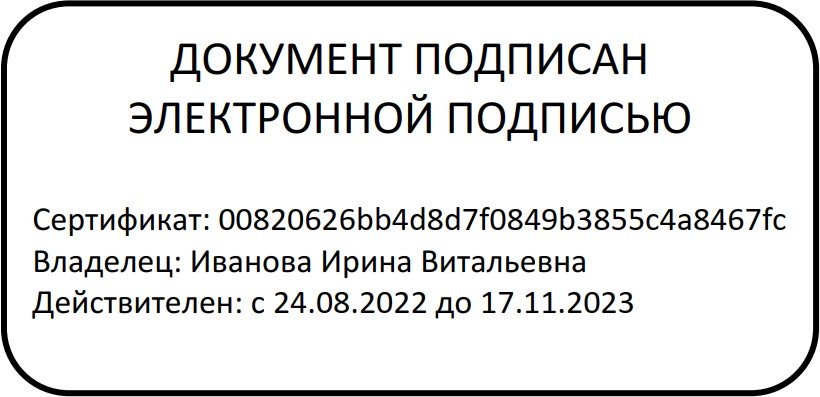 Дополнительная общеразвивающая программа объединения «Наш театр»Направленность: Художественное Срок реализации – 1 годДля обучающихся: 6- 9 летАвтор: педагог дополнительного образованияПетрова Оксана Модестовнас. Моргауши, 2023Пояснительная запискаДополнительная общеобразовательная программа «Наш театр» (далее по тексту - Рабочая программа) по содержанию и тематической направленности является художественно-эстетической, по функциональному предназначению - учебно- познавательной, по форме организации - групповой, по времени реализации - одногодичной, по типу - модифицированной.Программа «Театральное мастерство» художественной направленности.Актуальность программы состоит в том, что в современном мире большинство детей уже в раннем возрасте подвержены сильному влиянию телевидения и виртуальных компьютерных игр. При всей их кажущейся яркости, занимательности, следует осознавать, что ребенок чаще всего остается пассивным зрителем. Эти игры не затрагивают тех психоэмоциональных центров, которые отвечают за работу активного, действенного воображения. А ведь именно воображение для младшего возраста становится локомотивом всей творческой деятельности, общего развития, реализуемых в игровой форме.Компенсировать недостающие знания и потребности в творчестве можно в системе дополнительного образования, занимаясь в детском театральном коллективе.Новизна программы и отличительные особенности рабочей программы заключается в том, что она органично соединяет в себе познавательную деятельность обучающихся по овладению теорией, историей театра, навыками театрального исполнения с непосредственной творческой деятельностью, организуемой в учебном, репетиционном процессе, театральном показе.Театр изменяет и преображает человека постепенно, используя художественно – образные средства и приемы воспитания. В педагогике аксиомой стало утверждение, что одним из главных методов является игра. Сама жизнь определила главные роли игры: средство обучения и воспитания (форма народной педагогики); генетическая и функциональная основа искусства (форма условности и перевоплощения).Игра и искусство неразрывно. В основе любой игры лежит инстинкт подражания, который человеку дала природа. Игра – это основной элемент театра. Театральное искусство чрезвычайно приближено к ребячьему общению, к детской жизни. И, учитывая это, очень важно хотя бы постараться превратить учебно – воспитательную деятельность с детьми в одну большую игру.Театр как универсальная модель имеет свои специфические черты:это синтетический вид искусства, где личность органично погружается в мир литературы, музыки, живописи, хореографии и т. д.;это коллективное искусство, участвуя в котором личность учится общению, сотворчеству;это вид искусства, в котором основной язык – действие, а значит, личность учится действовать в соответствии с образом;это искусство, где нужны самые разные способности.Педагогическая целесообразность программы заключается в том, что занятия в детском театральном коллективе развивают ребенка во всей его психофизической целостности. Обучение актерскому мастерству обеспечивает равномерные физические, интеллектуальные и духовные нагрузки, способствует формированию и физического и духовного здоровья.Театр раскрывает философские представления о мире в конкретных чувственных формах, позволяет войти в пространство возможного и невозможного посредством игры.Полихудожественная театральная среда способствует развитию подрастающего поколения: театр приобщает детей к музыке, литературе, изобразительному искусству. Воспитание театром формирует мировоззрение детей, эстетический вкус, пробуждает самостоятельное и независимое мышление.Гораздо важнее, что театр помогает социальной и психологической адаптации детей, их личностному росту. Помогает активизировать затрудненные процессы общения, сделать ихрадостными и плодотворными. Сценическая деятельность базируется на единстве коллективного взаимодействия и максимальном творческом проявлении каждого исполнителя.Рабочая программа «Наш театр» рассчитана на детей в возрасте 6-9 лет, срок реализации 7 месяцев.Режим занятий: программой предусмотрено следующее количество часов на освоение программы всего образовательного цикла - 2 раза в неделю по 2 часа- среда:  с 12.25 до  14.05., четверг: с 12.25 до  14.05  (116 часов в год).Содержание, формы и методы работы.Содержание программы «Наш театр» рассчитано на постепенное вхождение ребенка в образовательный процесс и ориентировано не столько на усвоение знаний, умений и навыков, сколько на накопление детьми опыта познавательной, продуктивной деятельности и общения.Процесс обучения в детском объединении состоит из трех этапов:-обучение на репродуктивном уровне;-обучение на репродуктивном уровне, но с элементами творчества;-творческая деятельность под руководством педагога.Этому способствует комплексное использование следующих методов:Метод стимулирования учебно-познавательной деятельности: создание ситуации успеха; поощрение и порицание в обучении; использование игр и игровых форм.Метод создания творческого поиска.Метод организации взаимодействия, обучающихся друг с другом (диалоговый).Методы развития психологических функций, творческих способностей и личностных качеств обучающихся: создание проблемной ситуации; создание креативного поля; перевод игровой деятельности на творческий уровень.Метод формирования обязательности и ответственности.Принцип работы программы предполагает сочетание коллективных, групповых и индивидуальных форм организации на занятиях: театральные игры, конкурсы, викторины, беседы, экскурсии в театр и музеи, спектакли, праздники.Методические рекомендации по проведению занятияЗанятия строятся от простого к сложному (от упражнений по развитию голоса, пластики к работе над ролью). Упражнения по развитию голоса строятся таким образом, что сначала невольно, потом сознательно учащийся начинает управлять голосовым аппаратом; в результате тренировки навыки закрепляются и становятся автоматическими, привычными. В работе над дикцией надо добиваться красоты и силы звука, умения владеть голосом, чистоты и отчетливости произношения, благородства и разнообразия интонации.Большое внимание уделяется развитию пластики. Способность целесообразно распределить мускульную энергию – основное условие пластичности человеческого тела. Каков бы не был характер и рисунок движения и позы, они, чтобы быть по-настоящему красивыми, должны быть, прежде всего, подчинены внутреннему закону пластики.Ведущая идея данной программы — создание комфортной среды общения, развитие способностей, творческого потенциала каждого ребенка и его самореализации.Цель программы: формирование творческой личности ученика и раскрытие его творческой индивидуальности средствами театрального искусства.Задачи:-овладение теоретическими знаниями, практическими умениями и навыками в области театрального искусства.-овладение	приемами	пластической	выразительности	с	учетом	индивидуальных возможностей каждого ребенка.-развитие творческих и актерских способностей детей через совершенствование речевой культуры.-формирование у детей и подростков нравственного отношения к окружающему миру, чувства сопричастности к его явлениям.-формирование художественного вкуса, интереса к искусству.-создание необходимой творческой атмосферы в коллективе.-воспитание самодисциплины, умения организовать себя и свое время.Учебно-тематический планКалендарно-тематический планСодержание курса «Наш театр»Сценическая речь. Техника речи.Дикция(8 ч - 2/6)Дикция актера. Развитие дикции. Орфоэпия. Гласные звуки. Произношение гласных звуков. Согласные звуки. Классификация согласных. Произношение согласных звуков. Упражнения для развития дикции: гимнастика для губ, гимнастика для языка. Первые литературные тексты - пословицы и поговорки - для тренировки дикции. Скороговорки. Работа с текстом.Подготовка речевого аппарата к звучанию(8 ч - 2/6)Особенности физиологического и речевого дыхания. Работа над дыханием. Самомассаж мышц, участвующих в процессе дыхания. Гигиенический самомассаж. Выработка носового дыхания. Тренировка мышц дыхательного аппарата. Освоение смешанно - диафрагматического дыхания. Статические дыхательные упражнения. Динамические дыхательные упражнения. Тренировка дыхания в быту. Тренировка дыхания при чтении текстов. Значение резонирования и артикуляции в работе по развитию голоса. Упражнения в развитии артикуляции. Упражнения для индивидуальных занятий с целью снятия мышечных зажимов окологортанной мускулатуры. Использование сонорных согласных «м», «н», «л»,«р» в работе по развитию голоса. Работа над ролью.Постановка голоса(8 ч - 2/6)Речевой и певческий голос. Развитие голоса. Дыхание, сознание, артикуляция, резонирование, слух, работа центральной нервной системы. Характеристика речевого голоса. Формирование голоса у детей. Физиологические (природные) свойства речевого голоса. Сила, тембр, высота, диапазон. Высокий и низкий голос. Недостатки речевого голоса. Упражнения в развитии голоса. Общеукрепляющие упражнения. Дыхательные упражнения.Упражнения для активизации резонаторной деятельности речевого аппарата. Дыхательные упражнения для воспитания правильной осанки. Работа над ролью.Мастерство актера.Сценическое действие(10ч - 2/8)Театр. Пьеса. Драматургия. Актер на сцене. Действие – основной материал актерского искусства. Двигательные навыки. Освобождение мышц. Локомоторные движения. Рабочие движения – основная группа сценических движений. Семантические движения как результат большого эмоционального возбуждения. Иллюстративное движение. Упражнения на беспредметные действия. Пантомимические, или эмоциональные, движения. Сценический трюк.Сценическая вера (14ч - 2/12)Убежденность актера - необходимое условие убедительности его игры. Творческая вера актера. Образ и актер. Сценическое оправдание. Случайности на сцене и их оправдание. Специфика актерского воображения. Необходимость убежденности на сцене. Воспитание сценической веры. Схема физических действий актера. Развитие фантазии, наблюдательности, памяти, проницательности.Сценическое внимание актера(10ч - 2/8)Виды внимания. Произвольное и непроизвольное внимание. Внимание внешнее и внутреннее. Объекты непроизвольного внимания: зрители, сам актер, партнер. Творческий зажим и актерская сосредоточенность. Правильный выбор объекта внимания. О непрерывной линии внимания. Сценическое внимание и фантазия. Внимание в жизни и на сцене. Воспитание сценического внимания. Актер и зритель. Контакт сцены и зрительного зала. «Зоны молчания». Внимание формальное и творческое. Этюды.7. Память (12ч - 2/10)Наглядно - образная память. Разносторонняя память. Словесно – логическая память. Эмоциональная память. Двигательная память. Контроль за движениями. Полуавтоматическое выполнение движений. Внимание и память в создании образа. Естественное физическое поведение в роли. Создание образа. Отбор средств актерской выразительности.Психофизические качества(12ч - 2/10)Сила. Скорость. Темп сценического действия. Свойства личности персонажа. Задачи, специально поставленные режиссером. Ловкость. Координация движений. Гибкость. Подвижность. Быстрота реакции. Ритмичность. Слуховое восприятие ритма. Зрительное восприятие ритма. Мышечно – осязательное восприятие ритма. Имитация.Сценическая свобода (12ч - 2/10)Природа сценического переживания. Природа чувств. Основной закон пластики. Принцип компенсации. Связь между психической и физической энергией. Свобода внешняя и внутренняя. Мускульная свобода и сценическое внимание. Освобождение мускулов от излишнего напряжения. Сознательные волевые усилия, направленные на овладение заданным объектом внимания. Ощущение полной физической свободы. Воспитание сценической свободы.Сценическое отношение и оценка фактов    (12ч - 2/10)Сценическое отношение – путь к образу. Творческое преобразование объекта. Художественная правда вымысла. Сценическое отношение – основа действия. Сценические отношения – основы сценического искусства. Внутренняя сторона роли. Два вида отношений: отношения, сложившиеся в процессе жизни героя до начала пьесы; отношения, возникающие в процессе сценической жизни героя. Оценка фактов. Зарождение сценического действия. Упражнения на установление отношений и оценку фактов. Сценическая образность. Образное раскрытие роли. Воплощение образности.Постановка спектакля (8ч) Итоговое занятие (2ч)Планируемые результаты:К концу обучения обучающиеся должны знать:-театр - это такое искусство, в котором человеческая жизнь отражается в наглядном, живом, конкретном человеческом действии;-пьеса - основа спектакля, драматургия - основа театра;-актер - одновременно творец и инструмент своего искусства, а осуществляемые им действия служат ему материалом создания образа;-действие – главный возбудитель сценических переживаний актера;уметь:-воспитывать в себе сценическую свободу, сценическую веру;-устанавливать отношения с партнером, оценивать ситуацию;владеть:-техникой речи;-мимикой, жестом;-стилевыми особенностями произведения, двигательными навыками;Календарно-учебный графикРежим работы Дома творчества:шестидневная рабочая неделя;продолжительность учебного занятия – 45 мин.Продолжительность образовательной деятельности:Продолжительность учебного года:Продолжительность учебных полугодий:Праздничные дниИтоговое мероприятие – 27 апреля 2024 года.Условия реализации программыМатериально-техническое обеспечение образовательного процесса-учебный кабинет-музыкальный центр;-музыкальная фонотека;-СД– диски;-костюмы, декорации, необходимые для работы над созданием театральных постановок;-элементы костюмов для создания образов;-видеокамера для съёмок и анализа выступлений.-электронные презентации «Правила поведения в театре», «Виды театрального искусства»-сценарии сказок, пьес, детские книги.Формы аттестации:С целью установления фактического уровня теоретических знаний по разделам дополнительной общеобразовательной программы, их практических умений и навыков проводится текущий контроль обучающихся в форме устного опроса, практической работы, наблюдения педагога.С целью определения степени освоения обучающимися содержания всего объема дополнительной общеобразовательной программы проводятся промежуточная и итоговая аттестация обучающихся в форме постановки- проведении отчетных выступлений (инсценировка сказок) для родителей, обучающихся младших классов.На теоретических занятиях используются следующие методы: рассказ, беседа, викторины, а также тестовые задания.На практических занятиях отрабатываются полученные умения и навыки.Теоретические и практические занятия построены так, чтобы теория сочеталась с практикой, а полученные знания и навыки могли быть использованы не только в конкурсах, соревнованиях, но и в реальной жизни. Важно использовать на занятиях элементы игры, игровые ситуации, которые снимают эмоциональное напряжение, способствуют объединению детей и устанавливают эмоциональные контакты между ними. Особое внимание необходимо уделять закреплению полученных умений и навыков путём проведения практических занятий.Список литературыФедеральный закон об образовании в Российской Федерации от 29 декабря 2012 года N 273-ФЗ.Приказ Министерства образования и науки РФ от 29 августа 2013 года№1008 «Об утверждении порядка организации и осуществления образовательной деятельности по дополнительным общеобразовательным программам».Концепция развития дополнительного образования детей от 4 сентября 2014 г. № 1726-р.Примерные требования к содержанию и оформлению образовательных программ дополнительного образования детей Министерства образования (Приложении к письму Департамента молодежной политики, воспитания и социальной поддержки детей Минобрнауки России от 11 декабря 2006 г. № 06-1844).СанПин 2.4.4.3172-14, от 13 октября 2014 г. вступили в силу новые санитарно- эпидемиологические требования к устройству, содержанию о организации режима работы образовательных организаций дополнительного образования детей.Программа педагога дополнительного образования: От разработки до реализации/сост. Н.К. Беспятова – М.: Айрис- пресс, 2014. – 176 с. – (Методика).Школа	творчества:	Авторские	программы	эстетического	воспитания	детей средствами театра – М.: ВЦХТ, 2014 – 139 с.Пирогова Л.И. Сборник словесных игр по русскому языку и литературе: Приятное с полезным. – М.: Школьная Пресса, 2014. – 144.Скоркина Н.М. Нестандартные формы внеклассной работы. – Волгоград: учитель – АСТ, 2013. – 72 с.О.Е.Жиренко,Л.Н.Яровая, Т.И.Цыбина- 3-е изд.перераб.и доп.-М.:ВАКО,2007.-272с.№ТемаВсегоТеорияПрактикаСценическая речь. Техника речи.Сценическая речь. Техника речи.246181Введение. Дикция.8262Подготовка речевого аппарата к звучанию.8263Постановка голоса.826Мастерство актера.Мастерство актера.8214684Сценическое действие.10285Сценическая вера142126Сценическое внимание актера.10287Память122108Психофизические качества.122109Сценическая свобода1221010Сценическое отношение и оценка фактов.12210Постановка спектакля.Постановка спектакля.8-8Итоговое занятиеИтоговое занятие2-2Итого1162096№Содержание темыЧасыСценическая речь. Техника речи.24Введение. Дикция.81.Введение. Дикция актера. Орфоэпия.22.Упражнения	для	развития	дикции:	гимнастика	для	губ,гимнастика для языка.23.Литературные тексты- пословицы и поговорки - для тренировкидикции24.Скороговорки Работа с текстом.2Подготовка речевого аппарата к звучанию85.Особенности физиологического и речевого дыхания. Работа наддыханием.26.Самомассаж	мышц,	участвующих	в	процессе	дыхания.Выработка носового дыхания27.Тренировка	мышц	дыхательного	аппарата.	Динамическиедыхательные упражнения28.Тренировка дыхания при чтении текстов. Упражнения в развитииартикуляции.2Постановка голоса.89.Речевой и певческий голос. Развитие голоса. Формирование2голоса у детей.10.Сила, тембр,   высота,   диапазон.   Высокий   и   низкий   голос.Упражнения в развитии голоса211.Общеукрепляющие	упражнения.	Дыхательные	упражнения.Упражнения	для	активизации	резонаторной	деятельности речевого аппарата212.Дыхательные упражнения для воспитания правильной осанки.Работа над ролью.2Мастерство актера.82Сценическое действие1013.Театр. Пьеса. Драматургия. Актер на сцене214.Действие	–	основной	материал	актерского	искусства.Двигательные навыки. Освобождение мышц. Локомоторные движения215.Рабочие движения – основная группа сценических движений.Семантические	движения	как	результат	большого эмоционального возбуждения216.Иллюстративное	движение.	Упражнения	на	беспредметныедействия217.Пантомимические, или эмоциональные, движения. Сценическийтрюк2Сценическая вера1418.Убежденность актера - необходимое условие убедительности егоигры.419Творческая вера актера.2Образ и актер. Сценическое оправдание.220.Случайности на сцене и их оправдание.221.Специфика актерского воображения.222.Схема физических действий.2Сценическое внимание актера1023.Виды внимания. Произвольное и непроизвольное внимание224.Внимание внешнее и внутреннее. Сценическое внимание ифантазия. Внимание в жизни и на сцене225.Актер и зритель. Контакт сцены и зрительного зала226.«Зоны молчания».227.Этюды2Память1228.Виды памяти. Наглядно- образная память.229.Словесно – логическая память. Эмоциональная память230.Двигательная память. Контроль за движениями231.Внимание и память в создании образа. Естественное физическоеповедение в роли.232.Создание образа233.Отбор средств актерской выразительности.2Психофизические качества1234.Свойства личности персонажа.235.Сила. Скорость236.Темп сценического действия237.Ловкость. Координация движений238.Гибкость Подвижность239.Зрительное восприятие ритма. Слуховое восприятие ритма2Сценическая свобода1240.Природа сценического переживания. Основной закон пластики.241.Связь между психической и физической энергией.242.Свобода внешняя и внутренняя243.Мускульная свобода и сценическое внимание244.Сознательные   волевые	усилия, направленные   на   овладениезаданным объектом внимания245.Воспитание сценической свободы.2Сценическое отношение и оценка фактов1246.Сценическое	отношение	–	путь	к	образу.	Творческоепреобразование объекта. Внутренняя сторона роли247.Художественная правда вымысла. Сценическое отношение –основа действия. Сценические отношения – основы сценического искусства248.Два вида отношений: отношения, сложившиеся в процессе жизнигероя до начала пьесы; отношения, возникающие в процессе сценической жизни героя.249.Оценка фактов. Зарождение сценического действия.250.Упражнения на установление отношений и оценку фактов251.Сценическая образность. Образное раскрытие роли. Воплощениеобразности252.Постановка спектакля853.Итоговое занятие2Итого:116Учебный годНачалоОкончаниеПродолжительность2023-2024год1 октября 2023 г.30 апреля 2024 г.29 недельУчебные полугодияНачалоОкончаниеПродолжительностьПервое1 октября 2023 г.30 декабря 2023 г.13 недель (91 день)Второе10 января 2024 г.30 апреля 2024 г.16 недель (111 дней)Всего:29 недель (202 дня)ПродолжительностьПраздничные дниС 31 декабря 2023 г. - по 9января 2024 г.10 днейДополнительные дни отдыха связанные с государственнымипраздниками4 ноября, 23 февраля, 8 марта3 дняВсего13 дней